§8305-A.  Eligibility1.  General right.  A person eligible to receive free public secondary and middle school level education may, consistent with this section and department rules:A.  Receive career and technical education from a center, satellite program or region that serves the person's residence; or  [RR 2003, c. 2, §43 (COR).]B.  Receive career and technical education from a center, satellite program or region outside of the geographical area that serves the person's residence, subject to the approval of the governing bodies of the sending unit and receiving center, satellite program or region.  [PL 2011, c. 679, §7 (AMD).][PL 2017, c. 171, §6 (AMD).]2.  Admission standards.  A region, center or satellite program shall determine, in accordance with its published admission standards, whether to admit a person to such a region, center or satellite program.  Unless otherwise specifically provided for in this chapter, priority to enroll in any career and technical education course of study offered by a region, center or satellite program must be given first to persons eligible to receive a free public secondary or middle school level education who are residents of municipalities served by that region, center or satellite program.[PL 2017, c. 171, §7 (AMD).]3.  Adult participation in career and technical education courses.  A person who is continuing the person's educational placement until the person attains 22 years of age and who is enrolled in a special education program has the right to participate in career and technical education courses. A person who is 22 years of age or older or who has graduated from a secondary school and who otherwise complies with the requirements of this section may receive career and technical education in a career and technical education course if, after all other eligible persons have been enrolled in that course, space exists to accommodate participation by that person.  A region, center or satellite program may charge reasonable fees to a person who receives career and technical education pursuant to this subsection.[PL 2023, c. 450, §6 (AMD).]SECTION HISTORYRR 1991, c. 2, §62 (COR). PL 1991, c. 518, §4 (NEW). RR 2003, c. 2, §43 (COR). PL 2011, c. 679, §§7, 8 (AMD). PL 2017, c. 171, §§6, 7 (AMD). PL 2023, c. 450, §6 (AMD). The State of Maine claims a copyright in its codified statutes. If you intend to republish this material, we require that you include the following disclaimer in your publication:All copyrights and other rights to statutory text are reserved by the State of Maine. The text included in this publication reflects changes made through the First Regular and First Special Session of the 131st Maine Legislature and is current through November 1, 2023
                    . The text is subject to change without notice. It is a version that has not been officially certified by the Secretary of State. Refer to the Maine Revised Statutes Annotated and supplements for certified text.
                The Office of the Revisor of Statutes also requests that you send us one copy of any statutory publication you may produce. Our goal is not to restrict publishing activity, but to keep track of who is publishing what, to identify any needless duplication and to preserve the State's copyright rights.PLEASE NOTE: The Revisor's Office cannot perform research for or provide legal advice or interpretation of Maine law to the public. If you need legal assistance, please contact a qualified attorney.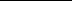 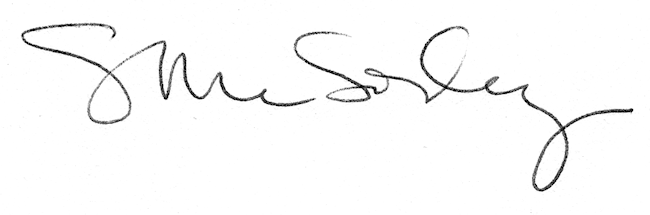 